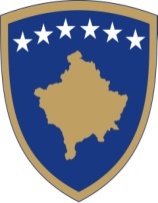 Republika e KosovësRepublika Kosova-Republic of KosovoQeveria - Vlada - Government Ministria e INFRASTRUKTURËSMINIStARSTVO INFRASTRUKTURE MINISTY OF INFRASTRUCTUROBAVEŠTENJE O UGOVORURADNa osnovu člana 41 Zakona br. 04/L-042 o javnim nabavkama Republike Kosova, izmenjen i dopunjen Zakonom br. 04/L-237, Zakonom br. 05/L-068 i Zakonom br. 05/L-092Datum pripreme obaveštenja:03.05.2016.Ovo obaveštenje je pripremljeno na JEZICIMA:DEO I: UGOVORNI AUTORITETI.1 IME, ADRESA I UGOVORNOG AUTORITETA (UA)Ugovor obuhvata zajedničku nabavkuUgovor se dodeljuje od strane Centralne agencije za nabavkeUkoliko je odgovor sa da, specifikuj identitet svih ugovornih autoriteta koji imaju pravo da naručuju pod uslovima ugovora ili se pozivi na Aneks.DEO II: PREDMET UGOVORAII.1 OPISII.2) KOLIČINA ILI POLJE UGOVORAII.3) TRAJANJE UGOVORA ILI VREMENSKI ROK ZA ZAVRŠETAKDEO III: PRAVNE, EKONOMSKE, FINANSIJSKE I TEHNIČKE INFORMACIJEIII.1) USLOVI KOJI SE ODNOSE NA UGOVORIII.2) USLOVI ZA UČEŠĆEIII.3) Uslovi specificni  za ugovore o uslugamaDEO IV: POSTUPAKIV.1) VRSTA POSTUPKAIV.2) KRITERIJUMI ZA DODELU IV.3) ADMINISTRATIVNE INFORMACIJEDEO V: ODGOVARAJUĆE INFORMACIJEV.1 ŽALBEV.2)  DODATNE  INFORMACIJE	Nabavka br.        MI 016    057   521Albanski XSrpski XEngleskiZvaničan naziv:  MIZvaničan naziv:  MIZvaničan naziv:  MIZvaničan naziv:  MIAdresa UA:  Zgrada grmije ;I sprat , zona A , kancelarija a-104 ,Ul. “ Majka Tereza “ " 10000  Pristina  	Adresa UA:  Zgrada grmije ;I sprat , zona A , kancelarija a-104 ,Ul. “ Majka Tereza “ " 10000  Pristina  	Adresa UA:  Zgrada grmije ;I sprat , zona A , kancelarija a-104 ,Ul. “ Majka Tereza “ " 10000  Pristina  	Adresa UA:  Zgrada grmije ;I sprat , zona A , kancelarija a-104 ,Ul. “ Majka Tereza “ " 10000  Pristina  	grad:  Prishtina	Poštanski broj:10000Poštanski broj:10000Mesto:  PrishtinaLice za kontakt:besim.tahiri@rks-gov.net	Lice za kontakt:besim.tahiri@rks-gov.net	Telefon:038/211 909	Telefon:038/211 909	Email:bajram.bekolli@rks-gov.netEmail:bajram.bekolli@rks-gov.netFax:  Fax:  Internet adresa (po potrebi):Internet adresa (po potrebi): mi.org mi.orgDaNe XDaNe XII.1.1 Naslov ugovora koji je dodelio ugovorni autoritet: Asfaltiranje puta Donji Strelc-Isniq,Beqirqj-DautajII.1.1 Naslov ugovora koji je dodelio ugovorni autoritet: Asfaltiranje puta Donji Strelc-Isniq,Beqirqj-DautajII.1.1 Naslov ugovora koji je dodelio ugovorni autoritet: Asfaltiranje puta Donji Strelc-Isniq,Beqirqj-DautajII.1.1 Naslov ugovora koji je dodelio ugovorni autoritet: Asfaltiranje puta Donji Strelc-Isniq,Beqirqj-DautajII.1.2 Vrsta ugovora i lokacija radova, mesto isporuke ili izvršavanja(odabrati samo jednu kategoriju –radovi, snabdevanje  ili usluge –koja najviše odgoara posebnom predmetu vašeg ugovora)II.1.2 Vrsta ugovora i lokacija radova, mesto isporuke ili izvršavanja(odabrati samo jednu kategoriju –radovi, snabdevanje  ili usluge –koja najviše odgoara posebnom predmetu vašeg ugovora)II.1.2 Vrsta ugovora i lokacija radova, mesto isporuke ili izvršavanja(odabrati samo jednu kategoriju –radovi, snabdevanje  ili usluge –koja najviše odgoara posebnom predmetu vašeg ugovora)II.1.2 Vrsta ugovora i lokacija radova, mesto isporuke ili izvršavanja(odabrati samo jednu kategoriju –radovi, snabdevanje  ili usluge –koja najviše odgoara posebnom predmetu vašeg ugovora)X         Rad       Snabdevanje             Usluge             UslugeAsfaltiranje puta Donji Strelc-Isniq,Beqirqj-Dautaj KupovinaFinansijski zakup (lizing) Zakup Kupovina na kredit Njihovo kombiniranjeGlavna tačka ili lokacija radova Asfaltiranje puta Donje Strelc-Isniq,Beqirqj-DautajGlavno mesto isporuke______________________________________________Glavno mesto izvršavanja________________________________________________Glavno mesto izvršavanja________________________________________________II.1.3 Obaveštenje obuhvataSastavljanje jednog javnog okvirnog ugovora II.1.3 Obaveštenje obuhvataSastavljanje jednog javnog okvirnog ugovora II.1.3 Obaveštenje obuhvataSastavljanje jednog javnog okvirnog ugovora II.1.3 Obaveštenje obuhvataSastavljanje jednog javnog okvirnog ugovora II.1.4 Informacije o javnom okvirnom ugovoru (po potrebi) II.1.4 Informacije o javnom okvirnom ugovoru (po potrebi) II.1.4 Informacije o javnom okvirnom ugovoru (po potrebi) II.1.4 Informacije o javnom okvirnom ugovoru (po potrebi) II.1.5) Kratak opis predmeta ugovora : Asfaltiranje puta Donje Strelc-Isniq,Beqirqj-Dautaj,L=1,972mII.1.5) Kratak opis predmeta ugovora : Asfaltiranje puta Donje Strelc-Isniq,Beqirqj-Dautaj,L=1,972mII.1.5) Kratak opis predmeta ugovora : Asfaltiranje puta Donje Strelc-Isniq,Beqirqj-Dautaj,L=1,972mII.1.5) Kratak opis predmeta ugovora : Asfaltiranje puta Donje Strelc-Isniq,Beqirqj-Dautaj,L=1,972mII.1.6) Klasifikacija po zajedničkom rečniku nabavki (ZRN): 45 00 00 00-7II.1.6) Klasifikacija po zajedničkom rečniku nabavki (ZRN): 45 00 00 00-7II.1.6) Klasifikacija po zajedničkom rečniku nabavki (ZRN): 45 00 00 00-7II.1.6) Klasifikacija po zajedničkom rečniku nabavki (ZRN): 45 00 00 00-7II.1.7) Varijante su prihvaćene:                 II.1.7) Varijante su prihvaćene:                 II.1.7) Varijante su prihvaćene:                 II.1.7) Varijante su prihvaćene:                 II.1.8) Podela na grupe:            II.1.8) Podela na grupe:            II.1.8) Podela na grupe:            II.1.8) Podela na grupe:            II.I.9) U slučaju jednog ili više delova (ako se primenjuje):II.1.11) Predviđena vrednost ugovora:240,000.00€Količina ili opšte polje Asfaltiranje puta Donje Strelc-Isniq,Beqirqj-Dautaj,L=1,972mTrajanje u mesecima 2 meseca(od potpisivanja ugovora)    iliPočetak        01.07.2016Završetak      01.09.2016III.1.1) Traži se garancija izvršavanja            Ako je odgovor da, iznos garancije izvršavanja 10  % od vrednosti ugovora.III.1.2) Dobiti  zakonski oblik od grupisanih ekonomskih operatera kojima ugovor treba da se  dodeli  (po potrebiIII.1.3  Ostali određeni uslovi čiji je predmet izvršenje ugovora:III.2.1)  Uslovi podobnostiDeklaracije pod zakletvom da ekonomski operater ispunjava zahteve podobnosti Zakona Br. 04/L-042 Član 65, kao što je navedeno u Delu III.1.1), predaće se u obliku Aneksa – Original.Zahtjevi od ponudjaca kome ogovorni autoritet namerava da dodeli ugovor.        1.Deklaracije pod zakletvom da ekonomski operater ispunjava zahteve podobnosti Zakona Br. 04/L-042 Član 65, kao što je navedeno u Delu III.1.1), predaće se u obliku Aneksa – Original.Jednu potvrdu potpisanu od poreske admin istracije mesta osnivanja ekonomskog operatera, da navedeni ekonomski operater nije u docnju sa plaćanjem poreza najmanje do zadnjeg tromesećja godine pre predaje tendera – original ili notarizovana kopija.Jedan dokumenat izdat od nadležnog Suda koji potvrđuje da ekonomski operater ispunjava “Zahteve podobnosti” Tačka III.1.1.)2.a,c,d i e. – original ili notarizovana kopija. Traže se dokumentovani dokazi             Dokaz pod 1 Jednu kopiju potvrde potpisanu od poreske admin istracije mesta osnivanja ekonomskog operatera, da navedeni ekonomski operater nije u docnju sa plaćanjem poreza najmanje do zadnjeg tromesećja godine pre predaje tendera – original ili notarizovana kopija.Dokaz pod 2 Kopija jednog dokumenata  izdat od nadležnog Suda koji potvrđuje da ekonomski operater ispunjava “Zahteve podobnosti” Tačka III.1.1.)2.a,c,d i e. – original ili notarizovana kopija.          Dokumente moraju biti dostavljene od strane ponudjaca pre potpisivanja ugovora .Uslucaju da ova dokumenta ne dostavljaju, ponuda qe biti  odbaqena.III.2.2) Profesionalna podobnost PDV        2.Registrovanje PK u profesionalnom,komercijalnom  registru ili korporacije u mestu osnivanja prevedena na albanskom,engleskom ili srpskom jeziku. (Ne rezidentni Ponuđač prema aktuelnom Zakonu Kosova ZJN Br.04/L-042) je obavezan da podnosi uverenje registracije stalne jediniceTraže se dokumentovani dokazi  pozicija 1,2,           -   Fotokopje PDV.- Jedan dokumenat ,kopija Registrovanje PK u profesionalnom,komercijalnom  registru ili korporacije u mestu osnivanja prevedena na albanskom,engleskom ili srpskom jeziku. (Ne rezidentni Ponuđač prema aktuelnom Zakonu Kosova ZJN Br.04/L-042) je obavezan da podnosi uverenje registracije stalne jedinice-pre potpisivanja ugovoraIII.2.3) Ekonomski  I finansijski kapaciteti 1.Ekonomski operator treba ima obrt srestava u zadnje tri god.(2013,2014,2015)ne manje od 800,000.00€Traže se dokumentovani dokazi         - Izveštaji o finansijskom stanju tenderioca za zadnje tri godine, certifikovan od Licenciranog auditora. (da se prilaže  kopija licence Auditora.III.2.4) Tehničke I profesionalne mogućnosti1 .Menađer projekta: Da bude diplomirani inženjer: 3 godine radnog iskustva posle diplomiranja. Da ima dokaze da je menađirao najmanje dva(2) projekta iz tražene oblasti.   2.Rukovodilac gradiljiste, dipl. inženjer građevinarstva -3 godine radnog iskustva posle diplomiranja ,kao rukovodilac u projektima   puta, minimim dva (2) ostvarenih projekta u traženoj oblasti.      3.  Diplomirani inzenjer geodezije sa dva godine iskustva posle diplomiranje ili geodet ( visa skola) ili dipl. Bacelor geodezije sa pet godine iskusta posle diplomiranja.Da ima najmanje dva projekata realizovano u trazenoj oblasti .Traženi dokazi dokumenata:Dokazi, 1, 2,3,,  Za Menadjera Projekta,,Rukovodilaca Gradiliste i Geodeta da  podnose CV-i, odogovarajuće diplome, ugovore o radu , pismo preporuku za prethodne radove u traženu oblast od UA.Za Menadjera Projekta,  diploma treba da bude noterizovana.III.3.1) Izvršenje usluga je rezervisano za određenu profesiju          III.3.2) Pravna lica treba da daju imena I profesionalne kvalifikacije osoblja odgovornog za vršenje usluga                                                                                        X OtvoreniX  Najniža cenaX  Najniža cenaX  Najniža cenaX  Najniža cenaIV.3.1) Prethodne publikacije koje se tiču istog ugovora        IV.3.2) Uslovi za dobijanje tenderskog dosijea  Vremenski rok za prijem zahteva za tenderski dosije / prekvalifikovani dokumenti   datum 27.05.2016.  Dokumenta se plaćaju             IV.3.3) Vremenski rok za prijem tendera ili zahteva za učešće           Datum:30.05.2016   vreme 14:00 ;mesto ; Zgrada grmije ;I sprat , zona A , kancelarija a-104 ,Ul. “ Majka Tereza “ " 10000  Pristina  IV.3.4)  Vremenski rok za prijem tendera /zahteva za učešće je skraćen                            IV.3.5 )Dali je potrebna garancija tendera Ako je odgovor da, iznos garancije tendera  2,500.00€Validnost garancije tendera u danima 120IV.3.6) Period validnosti tendera:  90 dana IV.3.7) Sastanak  otvaranja tenderadatum :30.05.2016   vreme 14:30  mesto ; Zgrada grmije ;I sprat , zona A , kancelarija a-104 ,Ul. “ Majka Tereza “ " 10000  Pristina  Svaka zainteresovana strana može da uloži žalbu ugovornom autoritetu, na osnovu člana 108/A Zakona br.04/L-042 o javnim nabavkama Republike Kosova, izmenjen i dopunjen Zakonom br.04/L-237, Zakonom br. 05/L-068 i Zakonom br. 05/L-092 na navedenoj adresi u delu I ovog obaveštenja o ugovoru.Ekonomski operater imaće pravo da preda tender, zahtev za učešće i druga potrebna dokumenta ili dosijee koji se dozvoljavaju tokom vršenja aktivnosti nabavke na albanskom, srpskom ili engleskom jeziku. Dodaj ostale informacije: :[kao što je pred-konferencija, poseta radionicama, itd.]